105學年度高職優質化105-1-2辦理校際經驗交流   【靜態照片】時間: 106年06月 13日 (星期二) 地點: 新竹內思高工105學年度高職優質化105-1-2辦理校際經驗交流   【靜態照片】時間: 106年06月 13日 (星期二) 地點: 新竹內思高工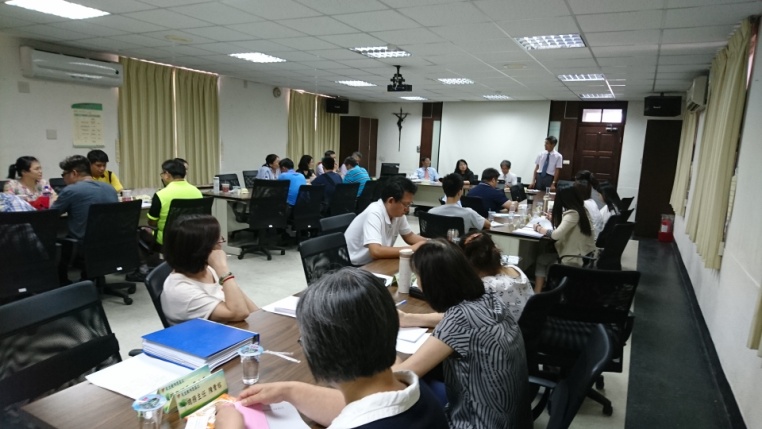 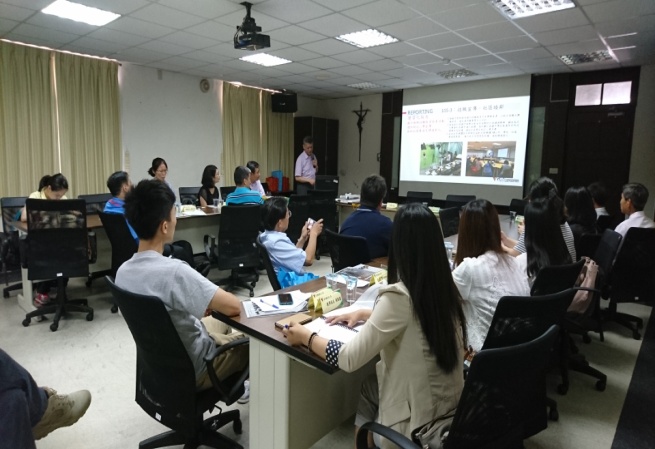 育民工家校長致詞內思教務主任介紹該校優質化計畫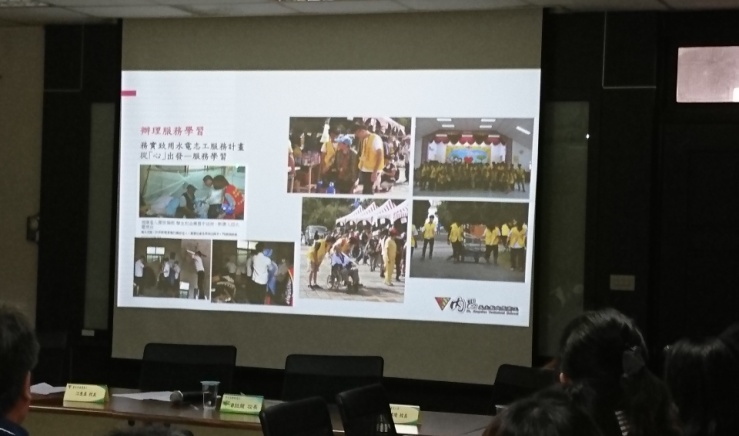 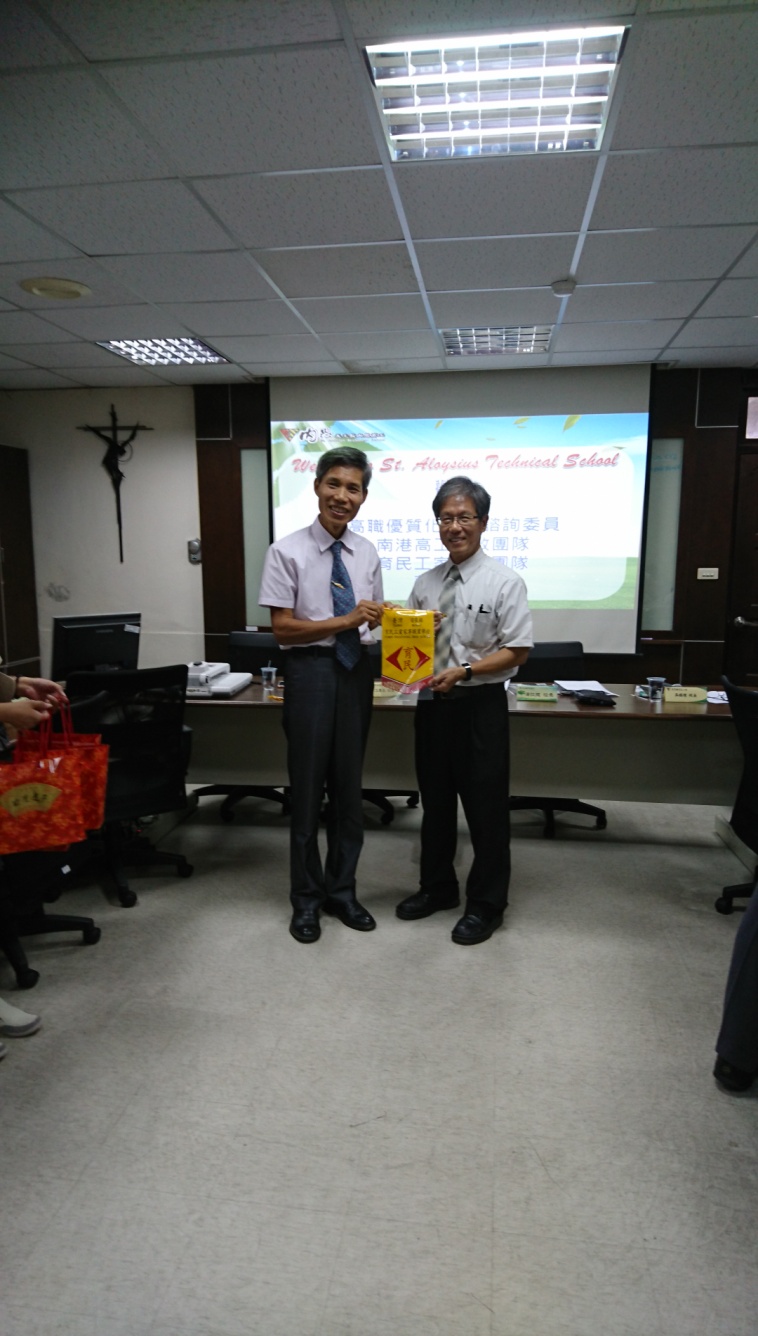 內思志工服務計畫兩校互贈感謝狀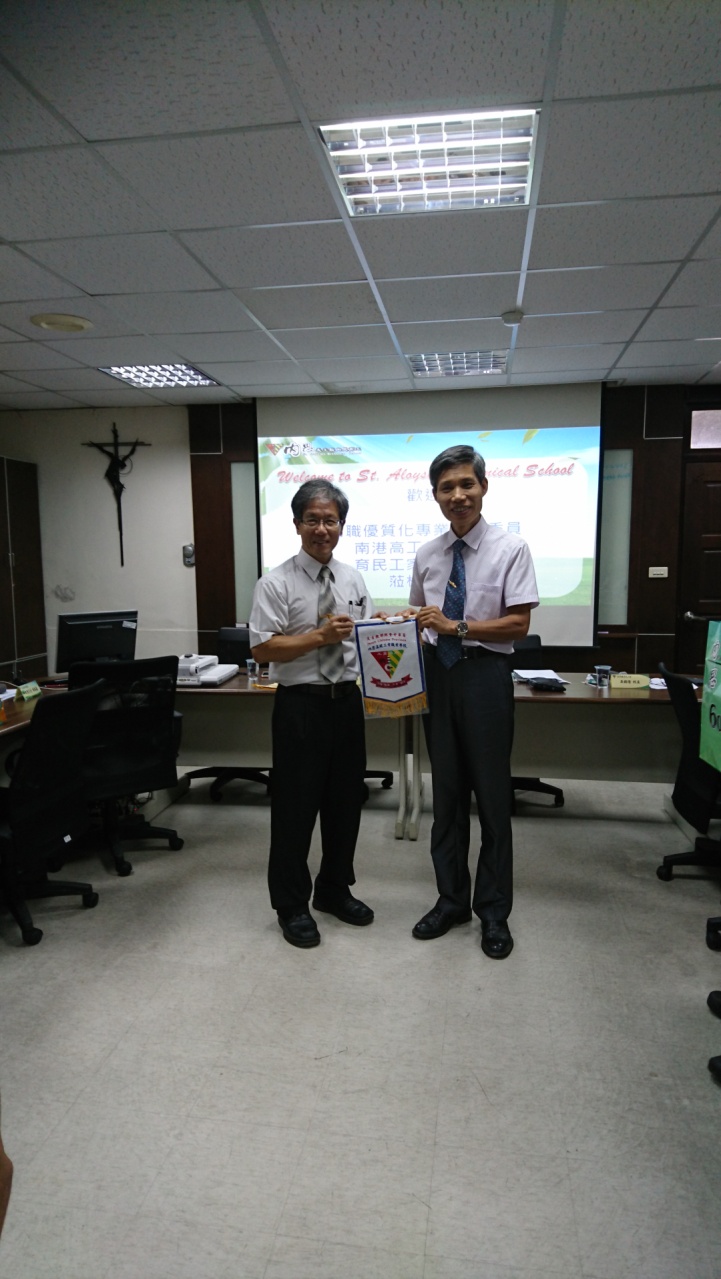 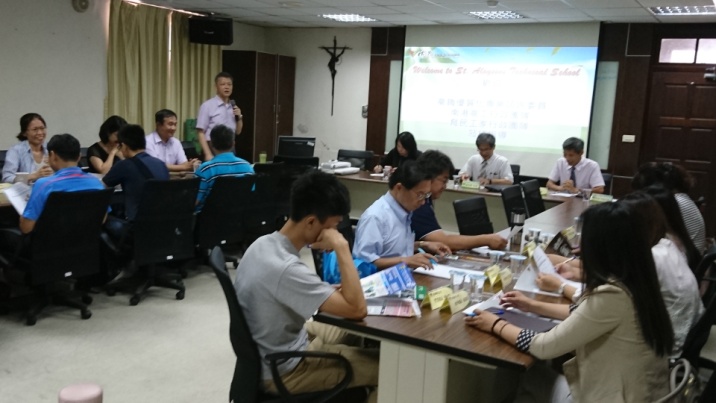 兩校互贈感謝狀綜合座談105學年度高職優質化 105-1-2辦理校際經驗交流   【動態照片】時間: 106年06月 13日 (星期二)地點: 新竹內思高工105學年度高職優質化 105-1-2辦理校際經驗交流   【動態照片】時間: 106年06月 13日 (星期二)地點: 新竹內思高工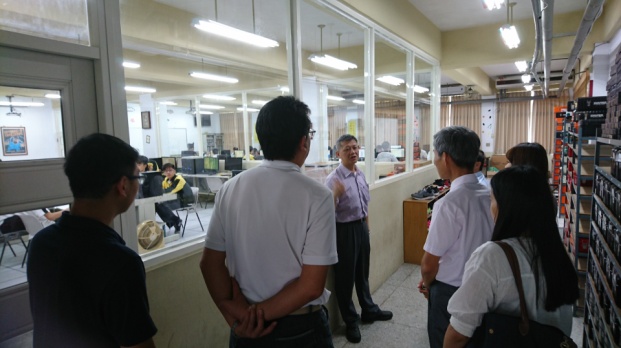 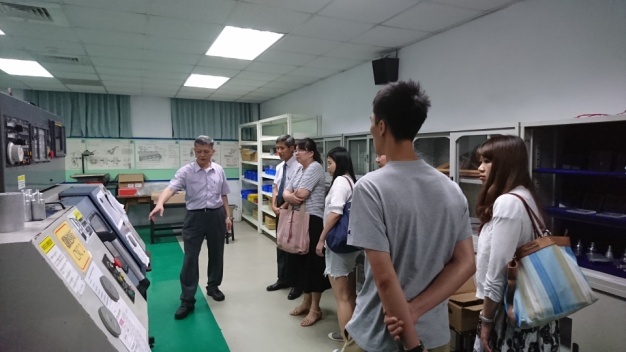 參觀校內實習場所CNC車床設備介紹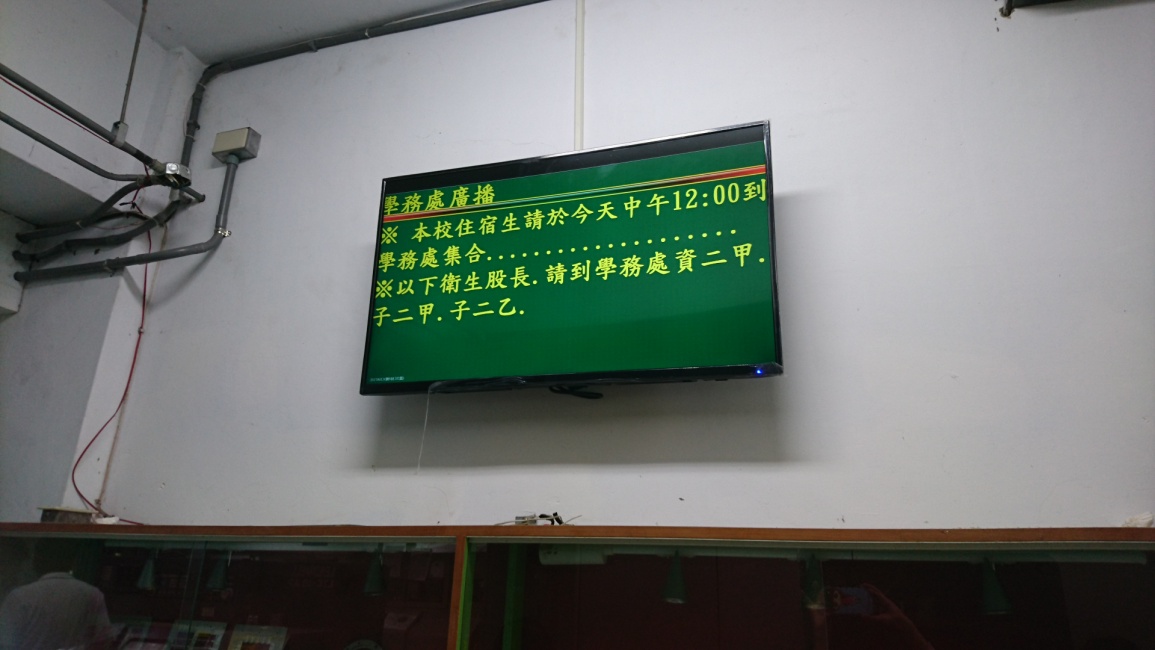 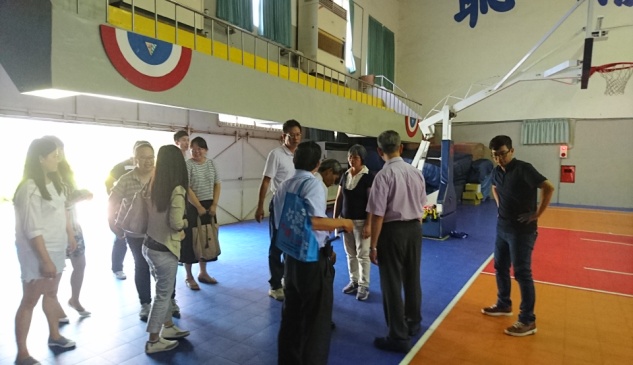 無聲廣播系統室內體育場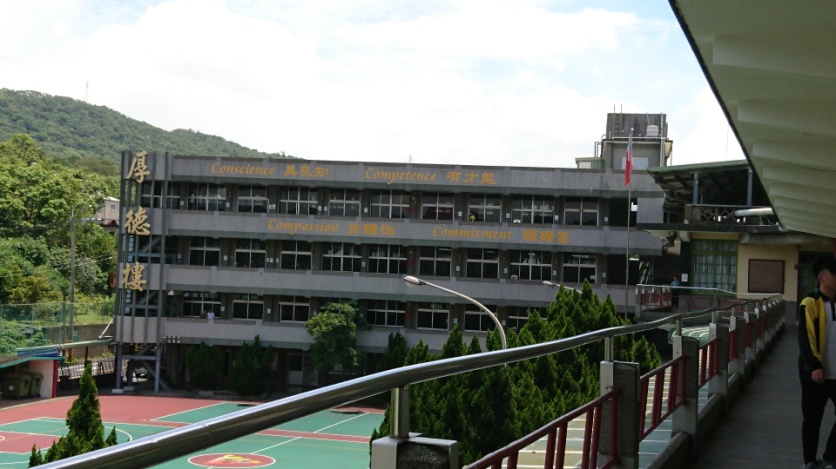 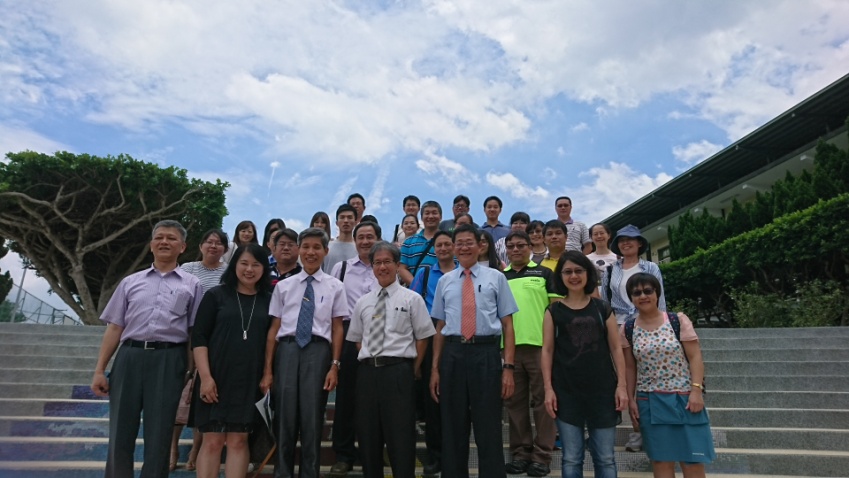 內思4C品德教育合影